             November Sunday Ministry Schedule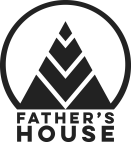 New to the ministry schedule?  Please see the back for instructions on each ministry area.Remember…. If you can’t be present or will be late call the ministry director for the area you are serving in.Ministry DirectorsDuties & TimesSUNDAY AMNov. 1Nov. 8Nov. 15Nov. 22Deb speakNov. 29Encounter SundayPr. Steve (503)515-7515Service leadersDeborah / MarissaDaneen / PriyeshTy / VictoriaTony / TedDaneen / TreyTy B. (503) 481-4056Worship Leaders 8:45Daneen / Ted Ty / NaomiDeb / WilliamDaneen / ChristyTy / MarissaSteveProphetic TransitionDeborahDaneenTyTonyDaneenTy B. (503) 481-4056BAND SET UP 8:45 AM-----Priyesh, Trey, TonyPriyesh, Trey, TrentonPriyesh, TreyPriyesh, Trey, WilliamTy B. (503) 481-4056WORSHIP BANDSet up at 8:45 AMDavid, Ty, Trenton, Daneen, TedDan, Ted, Trenton, Naomi, TyDan, Ted, William, DeborahDan, Naomi, Ty, Daneen, ChristyDavid, Ted, Trenton, Christy, TyTy B. (503) 481-4056Back- Up Singer 9:00----------LoganKylie-----Ty B. (503) 481-4056Sound Operator 8:45WilliamTonyTrentonTBAWilliamWilliam 503-330-1452Video recording PriyeshTreyPriyeshDan McNairPeaceTy B. (503) 481-4056Room & Signs 9:00StephenStephenStephenStephenStephenDana ((360) 798-4778Prayer Leader 9:55Deborah / PamDaneenClarence / KathrynPam / TonyDaneenTy B. (503) 481-4056Projection   10:10DJTimothyKylieClarissaDJMarissa 503-548-7250Lead Host 9:45RuthJodyLisa BottlerVictoriaRuthMarissa 503-548-7250Host 9:45MollyJessica D LeahSabrinaRhondaMarissa 503-548-7250Host 9:45KathrynMaryKimberlyRandiCarmenMarissa 503-548-7250Host 9:45TerryPeaceDoug TreyHannahClarene 503-481-4055City Kids Teacher 10:00 -----Hannah------Clarene------Clarene 503-481-4055Toddler’s teacherSarah & DanielLisa & KylieBecca & ChaseRuth & LarryMartina & GailTim B. (503) 481-4056Prayer Ministry Team10 AMMatthew, Clarene, Lisa Bloom, DanTim, Doug, Kimberly, Pam David, Kathy, Christy, BlakeJody, Paul, Mary, TreyVictoria, Matthew, Molly, TimBlake J Prayer Walk 9:45Blake - ArmandoDan McN - StephenTony - MatthewJonathan - AshleeBlake - StephenJonathan Safety Team Lead 9:45JonathanBlakeJonathanBlakeJonathanTy B. (503) 481-4056Band Tear DownBand membersBand membersBand membersBand membersBand members